Table 9.1 Science, arts and professional qualifications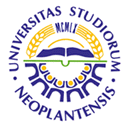 UNIVERSITY OF NOVI SADFACULTY OF AGRICULTURE 21000 NOVI SAD, TRG DOSITEJA OBRADOVIĆA 8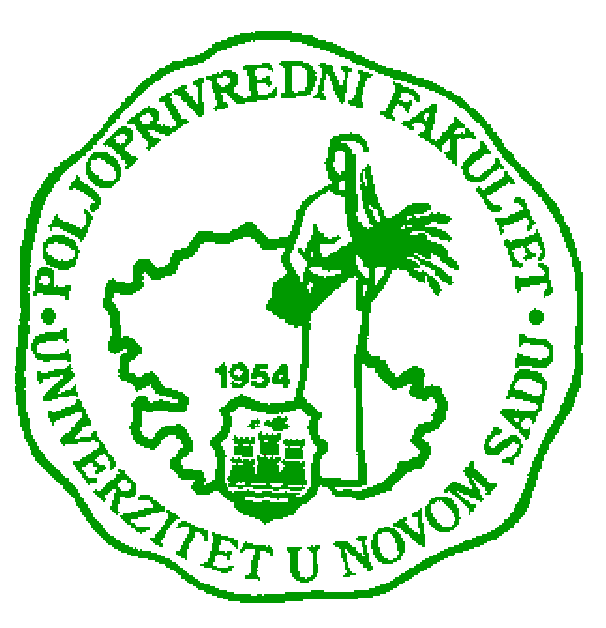 Study Programme AccreditationUNDERGRADUATE STUDIES                               (CROP SCIENCE)Name and last name:Name and last name:Name and last name:Name and last name:Name and last name:Name and last name:Name and last name:Name and last name:Dragiša MiloševDragiša MiloševDragiša MiloševDragiša MiloševDragiša MiloševAcademic title:Academic title:Academic title:Academic title:Academic title:Academic title:Academic title:Academic title:Full ProfessorFull ProfessorFull ProfessorFull ProfessorFull ProfessorName of the institution where the teacher works full time and starting date:Name of the institution where the teacher works full time and starting date:Name of the institution where the teacher works full time and starting date:Name of the institution where the teacher works full time and starting date:Name of the institution where the teacher works full time and starting date:Name of the institution where the teacher works full time and starting date:Name of the institution where the teacher works full time and starting date:Name of the institution where the teacher works full time and starting date:University of Novi Sad, Faculty of AgricultureUniversity of Novi Sad, Faculty of AgricultureUniversity of Novi Sad, Faculty of AgricultureUniversity of Novi Sad, Faculty of AgricultureUniversity of Novi Sad, Faculty of AgricultureScientific or art field:Scientific or art field:Scientific or art field:Scientific or art field:Scientific or art field:Scientific or art field:Scientific or art field:Scientific or art field:Field and Vegetable CropsField and Vegetable CropsField and Vegetable CropsField and Vegetable CropsField and Vegetable CropsAcademic carieerAcademic carieerAcademic carieerAcademic carieerAcademic carieerAcademic carieerAcademic carieerAcademic carieerAcademic carieerAcademic carieerAcademic carieerAcademic carieerAcademic carieerYearInstitutionInstitutionInstitutionInstitutionInstitutionFieldFieldAcademic title election:Academic title election:Academic title election:Academic title election:Academic title election:2000UNS, Faculty of AgricultureUNS, Faculty of AgricultureUNS, Faculty of AgricultureUNS, Faculty of AgricultureUNS, Faculty of AgricultureField and Vegetable CropsField and Vegetable CropsPhD thesis:PhD thesis:PhD thesis:PhD thesis:PhD thesis:1990UNS, Faculty of AgricultureUNS, Faculty of AgricultureUNS, Faculty of AgricultureUNS, Faculty of AgricultureUNS, Faculty of AgricultureBiotechnical sciencesBiotechnical sciencesMagister thesisMagister thesisMagister thesisMagister thesisMagister thesis1987UNS, Faculty of AgricultureUNS, Faculty of AgricultureUNS, Faculty of AgricultureUNS, Faculty of AgricultureUNS, Faculty of AgricultureGeneral field crop production General field crop production Bachelor's thesisBachelor's thesisBachelor's thesisBachelor's thesisBachelor's thesis1979UNS, Faculty of AgricultureUNS, Faculty of AgricultureUNS, Faculty of AgricultureUNS, Faculty of AgricultureUNS, Faculty of AgricultureField and Vegetable CropsField and Vegetable CropsList of courses being held by the teacher in the accredited study programmesList of courses being held by the teacher in the accredited study programmesList of courses being held by the teacher in the accredited study programmesList of courses being held by the teacher in the accredited study programmesList of courses being held by the teacher in the accredited study programmesList of courses being held by the teacher in the accredited study programmesList of courses being held by the teacher in the accredited study programmesList of courses being held by the teacher in the accredited study programmesList of courses being held by the teacher in the accredited study programmesList of courses being held by the teacher in the accredited study programmesList of courses being held by the teacher in the accredited study programmesList of courses being held by the teacher in the accredited study programmesList of courses being held by the teacher in the accredited study programmesIDIDCourse nameCourse nameCourse nameCourse nameCourse nameCourse nameStudy programme name, study typeStudy programme name, study typeStudy programme name, study typeNumber of active teaching classes1.3ORT3O093ORT3O09AgroecologyAgroecologyAgroecologyAgroecologyAgroecologyAgroecologyCrop Science, Bachelor degreeCrop Science, Bachelor degreeCrop Science, Bachelor degree452.7ОВВ4О167ОВВ4О16AgroecologyAgroecologyAgroecologyAgroecologyAgroecologyAgroecologyFruit Science and Viticulture, Bachelor degreeFruit Science and Viticulture, Bachelor degreeFruit Science and Viticulture, Bachelor degree453.3ОАГ3О093ОАГ3О09AgroecologyAgroecologyAgroecologyAgroecologyAgroecologyAgroecologyAgricultural Ecology and Environmental Protection, Bachelor degreeAgricultural Ecology and Environmental Protection, Bachelor degreeAgricultural Ecology and Environmental Protection, Bachelor degree454.3ОУВ5И373ОУВ5И37AgroecologyAgroecologyAgroecologyAgroecologyAgroecologyAgroecologyWater Management, Bachelor degreeWater Management, Bachelor degreeWater Management, Bachelor degree305.3ORT4O143ORT4O14Basic principles of crop productionBasic principles of crop productionBasic principles of crop productionBasic principles of crop productionBasic principles of crop productionBasic principles of crop productionCrop Science, Bachelor degreeCrop Science, Bachelor degreeCrop Science, Bachelor degree456.3ООП4О163ООП4О16Basic principles of crop productionBasic principles of crop productionBasic principles of crop productionBasic principles of crop productionBasic principles of crop productionBasic principles of crop productionOrganic agriculture, Bachelor degreeOrganic agriculture, Bachelor degreeOrganic agriculture, Bachelor degree457.3ОПА5И423ОПА5И42AgroecologyAgroecologyAgroecologyAgroecologyAgroecologyAgroecologyLandscape Architecture, Bachelor degreeLandscape Architecture, Bachelor degreeLandscape Architecture, Bachelor degree30Representative refferences (minimum 5, not more than 10)Representative refferences (minimum 5, not more than 10)Representative refferences (minimum 5, not more than 10)Representative refferences (minimum 5, not more than 10)Representative refferences (minimum 5, not more than 10)Representative refferences (minimum 5, not more than 10)Representative refferences (minimum 5, not more than 10)Representative refferences (minimum 5, not more than 10)Representative refferences (minimum 5, not more than 10)Representative refferences (minimum 5, not more than 10)Representative refferences (minimum 5, not more than 10)Representative refferences (minimum 5, not more than 10)Representative refferences (minimum 5, not more than 10)Seremesic S., Milosev, D., Djalovic I., Zeremski, T., Ninkov, J. (2011): Management of soil organic carbon in maintaining soil productivity and yield stability of winter wheat. Plant Soil and Environment, Vol. 57 (5): 216–221.Seremesic S., Milosev, D., Djalovic I., Zeremski, T., Ninkov, J. (2011): Management of soil organic carbon in maintaining soil productivity and yield stability of winter wheat. Plant Soil and Environment, Vol. 57 (5): 216–221.Seremesic S., Milosev, D., Djalovic I., Zeremski, T., Ninkov, J. (2011): Management of soil organic carbon in maintaining soil productivity and yield stability of winter wheat. Plant Soil and Environment, Vol. 57 (5): 216–221.Seremesic S., Milosev, D., Djalovic I., Zeremski, T., Ninkov, J. (2011): Management of soil organic carbon in maintaining soil productivity and yield stability of winter wheat. Plant Soil and Environment, Vol. 57 (5): 216–221.Seremesic S., Milosev, D., Djalovic I., Zeremski, T., Ninkov, J. (2011): Management of soil organic carbon in maintaining soil productivity and yield stability of winter wheat. Plant Soil and Environment, Vol. 57 (5): 216–221.Seremesic S., Milosev, D., Djalovic I., Zeremski, T., Ninkov, J. (2011): Management of soil organic carbon in maintaining soil productivity and yield stability of winter wheat. Plant Soil and Environment, Vol. 57 (5): 216–221.Seremesic S., Milosev, D., Djalovic I., Zeremski, T., Ninkov, J. (2011): Management of soil organic carbon in maintaining soil productivity and yield stability of winter wheat. Plant Soil and Environment, Vol. 57 (5): 216–221.Seremesic S., Milosev, D., Djalovic I., Zeremski, T., Ninkov, J. (2011): Management of soil organic carbon in maintaining soil productivity and yield stability of winter wheat. Plant Soil and Environment, Vol. 57 (5): 216–221.Seremesic S., Milosev, D., Djalovic I., Zeremski, T., Ninkov, J. (2011): Management of soil organic carbon in maintaining soil productivity and yield stability of winter wheat. Plant Soil and Environment, Vol. 57 (5): 216–221.Seremesic S., Milosev, D., Djalovic I., Zeremski, T., Ninkov, J. (2011): Management of soil organic carbon in maintaining soil productivity and yield stability of winter wheat. Plant Soil and Environment, Vol. 57 (5): 216–221.Seremesic S., Milosev, D., Djalovic I., Zeremski, T., Ninkov, J. (2011): Management of soil organic carbon in maintaining soil productivity and yield stability of winter wheat. Plant Soil and Environment, Vol. 57 (5): 216–221.Nikolich, L., D. Milosev, S. Seremesich, I. Dalovich and V. Vuga-Janjatov, 2012. Diversity of weed flora in wheat depending on crop rotation and fertilisation. Bulg. J. Agric. Sci., 18: 608-615Nikolich, L., D. Milosev, S. Seremesich, I. Dalovich and V. Vuga-Janjatov, 2012. Diversity of weed flora in wheat depending on crop rotation and fertilisation. Bulg. J. Agric. Sci., 18: 608-615Nikolich, L., D. Milosev, S. Seremesich, I. Dalovich and V. Vuga-Janjatov, 2012. Diversity of weed flora in wheat depending on crop rotation and fertilisation. Bulg. J. Agric. Sci., 18: 608-615Nikolich, L., D. Milosev, S. Seremesich, I. Dalovich and V. Vuga-Janjatov, 2012. Diversity of weed flora in wheat depending on crop rotation and fertilisation. Bulg. J. Agric. Sci., 18: 608-615Nikolich, L., D. Milosev, S. Seremesich, I. Dalovich and V. Vuga-Janjatov, 2012. Diversity of weed flora in wheat depending on crop rotation and fertilisation. Bulg. J. Agric. Sci., 18: 608-615Nikolich, L., D. Milosev, S. Seremesich, I. Dalovich and V. Vuga-Janjatov, 2012. Diversity of weed flora in wheat depending on crop rotation and fertilisation. Bulg. J. Agric. Sci., 18: 608-615Nikolich, L., D. Milosev, S. Seremesich, I. Dalovich and V. Vuga-Janjatov, 2012. Diversity of weed flora in wheat depending on crop rotation and fertilisation. Bulg. J. Agric. Sci., 18: 608-615Nikolich, L., D. Milosev, S. Seremesich, I. Dalovich and V. Vuga-Janjatov, 2012. Diversity of weed flora in wheat depending on crop rotation and fertilisation. Bulg. J. Agric. Sci., 18: 608-615Nikolich, L., D. Milosev, S. Seremesich, I. Dalovich and V. Vuga-Janjatov, 2012. Diversity of weed flora in wheat depending on crop rotation and fertilisation. Bulg. J. Agric. Sci., 18: 608-615Nikolich, L., D. Milosev, S. Seremesich, I. Dalovich and V. Vuga-Janjatov, 2012. Diversity of weed flora in wheat depending on crop rotation and fertilisation. Bulg. J. Agric. Sci., 18: 608-615Nikolich, L., D. Milosev, S. Seremesich, I. Dalovich and V. Vuga-Janjatov, 2012. Diversity of weed flora in wheat depending on crop rotation and fertilisation. Bulg. J. Agric. Sci., 18: 608-615Jelić, M., Milivojević, J., Trifunović, S., Đalović, I., Milošev, D., Šeremešić, S. (2011): Distribution and forms of iron in the vertisols of Serbia. Journal of the Serbian Chemical Society, Vol. 76(5): 781-794Jelić, M., Milivojević, J., Trifunović, S., Đalović, I., Milošev, D., Šeremešić, S. (2011): Distribution and forms of iron in the vertisols of Serbia. Journal of the Serbian Chemical Society, Vol. 76(5): 781-794Jelić, M., Milivojević, J., Trifunović, S., Đalović, I., Milošev, D., Šeremešić, S. (2011): Distribution and forms of iron in the vertisols of Serbia. Journal of the Serbian Chemical Society, Vol. 76(5): 781-794Jelić, M., Milivojević, J., Trifunović, S., Đalović, I., Milošev, D., Šeremešić, S. (2011): Distribution and forms of iron in the vertisols of Serbia. Journal of the Serbian Chemical Society, Vol. 76(5): 781-794Jelić, M., Milivojević, J., Trifunović, S., Đalović, I., Milošev, D., Šeremešić, S. (2011): Distribution and forms of iron in the vertisols of Serbia. Journal of the Serbian Chemical Society, Vol. 76(5): 781-794Jelić, M., Milivojević, J., Trifunović, S., Đalović, I., Milošev, D., Šeremešić, S. (2011): Distribution and forms of iron in the vertisols of Serbia. Journal of the Serbian Chemical Society, Vol. 76(5): 781-794Jelić, M., Milivojević, J., Trifunović, S., Đalović, I., Milošev, D., Šeremešić, S. (2011): Distribution and forms of iron in the vertisols of Serbia. Journal of the Serbian Chemical Society, Vol. 76(5): 781-794Jelić, M., Milivojević, J., Trifunović, S., Đalović, I., Milošev, D., Šeremešić, S. (2011): Distribution and forms of iron in the vertisols of Serbia. Journal of the Serbian Chemical Society, Vol. 76(5): 781-794Jelić, M., Milivojević, J., Trifunović, S., Đalović, I., Milošev, D., Šeremešić, S. (2011): Distribution and forms of iron in the vertisols of Serbia. Journal of the Serbian Chemical Society, Vol. 76(5): 781-794Jelić, M., Milivojević, J., Trifunović, S., Đalović, I., Milošev, D., Šeremešić, S. (2011): Distribution and forms of iron in the vertisols of Serbia. Journal of the Serbian Chemical Society, Vol. 76(5): 781-794Jelić, M., Milivojević, J., Trifunović, S., Đalović, I., Milošev, D., Šeremešić, S. (2011): Distribution and forms of iron in the vertisols of Serbia. Journal of the Serbian Chemical Society, Vol. 76(5): 781-794Šeremešić, S., Milošev, D., Vasiljević, M., Subašić, A. (2014): Permaculture as a conceptual framework of sustainable agriculture in Serbia. Ecologica, Vol. 21(74), 175-180. Šeremešić, S., Milošev, D., Vasiljević, M., Subašić, A. (2014): Permaculture as a conceptual framework of sustainable agriculture in Serbia. Ecologica, Vol. 21(74), 175-180. Šeremešić, S., Milošev, D., Vasiljević, M., Subašić, A. (2014): Permaculture as a conceptual framework of sustainable agriculture in Serbia. Ecologica, Vol. 21(74), 175-180. Šeremešić, S., Milošev, D., Vasiljević, M., Subašić, A. (2014): Permaculture as a conceptual framework of sustainable agriculture in Serbia. Ecologica, Vol. 21(74), 175-180. Šeremešić, S., Milošev, D., Vasiljević, M., Subašić, A. (2014): Permaculture as a conceptual framework of sustainable agriculture in Serbia. Ecologica, Vol. 21(74), 175-180. Šeremešić, S., Milošev, D., Vasiljević, M., Subašić, A. (2014): Permaculture as a conceptual framework of sustainable agriculture in Serbia. Ecologica, Vol. 21(74), 175-180. Šeremešić, S., Milošev, D., Vasiljević, M., Subašić, A. (2014): Permaculture as a conceptual framework of sustainable agriculture in Serbia. Ecologica, Vol. 21(74), 175-180. Šeremešić, S., Milošev, D., Vasiljević, M., Subašić, A. (2014): Permaculture as a conceptual framework of sustainable agriculture in Serbia. Ecologica, Vol. 21(74), 175-180. Šeremešić, S., Milošev, D., Vasiljević, M., Subašić, A. (2014): Permaculture as a conceptual framework of sustainable agriculture in Serbia. Ecologica, Vol. 21(74), 175-180. Šeremešić, S., Milošev, D., Vasiljević, M., Subašić, A. (2014): Permaculture as a conceptual framework of sustainable agriculture in Serbia. Ecologica, Vol. 21(74), 175-180. Šeremešić, S., Milošev, D., Vasiljević, M., Subašić, A. (2014): Permaculture as a conceptual framework of sustainable agriculture in Serbia. Ecologica, Vol. 21(74), 175-180. Týr Š., Vereš T., Smatana J., Đalović I., Milošev D. (2011): Časová dynamika aktuálnej zaburinenosti porastov repy cukrovej (Temporal Dynamics of Actual Weed Infestation in the Sugar Beet Canopies). Listy Cukrovarnické a Řepařské, 127 (3): 84–86.Týr Š., Vereš T., Smatana J., Đalović I., Milošev D. (2011): Časová dynamika aktuálnej zaburinenosti porastov repy cukrovej (Temporal Dynamics of Actual Weed Infestation in the Sugar Beet Canopies). Listy Cukrovarnické a Řepařské, 127 (3): 84–86.Týr Š., Vereš T., Smatana J., Đalović I., Milošev D. (2011): Časová dynamika aktuálnej zaburinenosti porastov repy cukrovej (Temporal Dynamics of Actual Weed Infestation in the Sugar Beet Canopies). Listy Cukrovarnické a Řepařské, 127 (3): 84–86.Týr Š., Vereš T., Smatana J., Đalović I., Milošev D. (2011): Časová dynamika aktuálnej zaburinenosti porastov repy cukrovej (Temporal Dynamics of Actual Weed Infestation in the Sugar Beet Canopies). Listy Cukrovarnické a Řepařské, 127 (3): 84–86.Týr Š., Vereš T., Smatana J., Đalović I., Milošev D. (2011): Časová dynamika aktuálnej zaburinenosti porastov repy cukrovej (Temporal Dynamics of Actual Weed Infestation in the Sugar Beet Canopies). Listy Cukrovarnické a Řepařské, 127 (3): 84–86.Týr Š., Vereš T., Smatana J., Đalović I., Milošev D. (2011): Časová dynamika aktuálnej zaburinenosti porastov repy cukrovej (Temporal Dynamics of Actual Weed Infestation in the Sugar Beet Canopies). Listy Cukrovarnické a Řepařské, 127 (3): 84–86.Týr Š., Vereš T., Smatana J., Đalović I., Milošev D. (2011): Časová dynamika aktuálnej zaburinenosti porastov repy cukrovej (Temporal Dynamics of Actual Weed Infestation in the Sugar Beet Canopies). Listy Cukrovarnické a Řepařské, 127 (3): 84–86.Týr Š., Vereš T., Smatana J., Đalović I., Milošev D. (2011): Časová dynamika aktuálnej zaburinenosti porastov repy cukrovej (Temporal Dynamics of Actual Weed Infestation in the Sugar Beet Canopies). Listy Cukrovarnické a Řepařské, 127 (3): 84–86.Týr Š., Vereš T., Smatana J., Đalović I., Milošev D. (2011): Časová dynamika aktuálnej zaburinenosti porastov repy cukrovej (Temporal Dynamics of Actual Weed Infestation in the Sugar Beet Canopies). Listy Cukrovarnické a Řepařské, 127 (3): 84–86.Týr Š., Vereš T., Smatana J., Đalović I., Milošev D. (2011): Časová dynamika aktuálnej zaburinenosti porastov repy cukrovej (Temporal Dynamics of Actual Weed Infestation in the Sugar Beet Canopies). Listy Cukrovarnické a Řepařské, 127 (3): 84–86.Týr Š., Vereš T., Smatana J., Đalović I., Milošev D. (2011): Časová dynamika aktuálnej zaburinenosti porastov repy cukrovej (Temporal Dynamics of Actual Weed Infestation in the Sugar Beet Canopies). Listy Cukrovarnické a Řepařské, 127 (3): 84–86.Milivojević J., Đalović I., Jelić M., Trifunović S., Bogdanović D., Milošev D., Nedeljković B., Bjelić D. (2011): Distribution and forms of manganese in vertisols of Serbia. Journal of the Serbian Chemical Society, vol. 76 br. 8, 1177-1190.Milivojević J., Đalović I., Jelić M., Trifunović S., Bogdanović D., Milošev D., Nedeljković B., Bjelić D. (2011): Distribution and forms of manganese in vertisols of Serbia. Journal of the Serbian Chemical Society, vol. 76 br. 8, 1177-1190.Milivojević J., Đalović I., Jelić M., Trifunović S., Bogdanović D., Milošev D., Nedeljković B., Bjelić D. (2011): Distribution and forms of manganese in vertisols of Serbia. Journal of the Serbian Chemical Society, vol. 76 br. 8, 1177-1190.Milivojević J., Đalović I., Jelić M., Trifunović S., Bogdanović D., Milošev D., Nedeljković B., Bjelić D. (2011): Distribution and forms of manganese in vertisols of Serbia. Journal of the Serbian Chemical Society, vol. 76 br. 8, 1177-1190.Milivojević J., Đalović I., Jelić M., Trifunović S., Bogdanović D., Milošev D., Nedeljković B., Bjelić D. (2011): Distribution and forms of manganese in vertisols of Serbia. Journal of the Serbian Chemical Society, vol. 76 br. 8, 1177-1190.Milivojević J., Đalović I., Jelić M., Trifunović S., Bogdanović D., Milošev D., Nedeljković B., Bjelić D. (2011): Distribution and forms of manganese in vertisols of Serbia. Journal of the Serbian Chemical Society, vol. 76 br. 8, 1177-1190.Milivojević J., Đalović I., Jelić M., Trifunović S., Bogdanović D., Milošev D., Nedeljković B., Bjelić D. (2011): Distribution and forms of manganese in vertisols of Serbia. Journal of the Serbian Chemical Society, vol. 76 br. 8, 1177-1190.Milivojević J., Đalović I., Jelić M., Trifunović S., Bogdanović D., Milošev D., Nedeljković B., Bjelić D. (2011): Distribution and forms of manganese in vertisols of Serbia. Journal of the Serbian Chemical Society, vol. 76 br. 8, 1177-1190.Milivojević J., Đalović I., Jelić M., Trifunović S., Bogdanović D., Milošev D., Nedeljković B., Bjelić D. (2011): Distribution and forms of manganese in vertisols of Serbia. Journal of the Serbian Chemical Society, vol. 76 br. 8, 1177-1190.Milivojević J., Đalović I., Jelić M., Trifunović S., Bogdanović D., Milošev D., Nedeljković B., Bjelić D. (2011): Distribution and forms of manganese in vertisols of Serbia. Journal of the Serbian Chemical Society, vol. 76 br. 8, 1177-1190.Milivojević J., Đalović I., Jelić M., Trifunović S., Bogdanović D., Milošev D., Nedeljković B., Bjelić D. (2011): Distribution and forms of manganese in vertisols of Serbia. Journal of the Serbian Chemical Society, vol. 76 br. 8, 1177-1190.Milošev, D., Šeremešić, S., Đalović, I., Pejić, B., Ćirić, V. (2014): Assessing the Agro-ecosystem performance in a long-term winter wheat cropping. Contemporary Agriculture, Vol. 63(4-5), 494-500.Milošev, D., Šeremešić, S., Đalović, I., Pejić, B., Ćirić, V. (2014): Assessing the Agro-ecosystem performance in a long-term winter wheat cropping. Contemporary Agriculture, Vol. 63(4-5), 494-500.Milošev, D., Šeremešić, S., Đalović, I., Pejić, B., Ćirić, V. (2014): Assessing the Agro-ecosystem performance in a long-term winter wheat cropping. Contemporary Agriculture, Vol. 63(4-5), 494-500.Milošev, D., Šeremešić, S., Đalović, I., Pejić, B., Ćirić, V. (2014): Assessing the Agro-ecosystem performance in a long-term winter wheat cropping. Contemporary Agriculture, Vol. 63(4-5), 494-500.Milošev, D., Šeremešić, S., Đalović, I., Pejić, B., Ćirić, V. (2014): Assessing the Agro-ecosystem performance in a long-term winter wheat cropping. Contemporary Agriculture, Vol. 63(4-5), 494-500.Milošev, D., Šeremešić, S., Đalović, I., Pejić, B., Ćirić, V. (2014): Assessing the Agro-ecosystem performance in a long-term winter wheat cropping. Contemporary Agriculture, Vol. 63(4-5), 494-500.Milošev, D., Šeremešić, S., Đalović, I., Pejić, B., Ćirić, V. (2014): Assessing the Agro-ecosystem performance in a long-term winter wheat cropping. Contemporary Agriculture, Vol. 63(4-5), 494-500.Milošev, D., Šeremešić, S., Đalović, I., Pejić, B., Ćirić, V. (2014): Assessing the Agro-ecosystem performance in a long-term winter wheat cropping. Contemporary Agriculture, Vol. 63(4-5), 494-500.Milošev, D., Šeremešić, S., Đalović, I., Pejić, B., Ćirić, V. (2014): Assessing the Agro-ecosystem performance in a long-term winter wheat cropping. Contemporary Agriculture, Vol. 63(4-5), 494-500.Milošev, D., Šeremešić, S., Đalović, I., Pejić, B., Ćirić, V. (2014): Assessing the Agro-ecosystem performance in a long-term winter wheat cropping. Contemporary Agriculture, Vol. 63(4-5), 494-500.Milošev, D., Šeremešić, S., Đalović, I., Pejić, B., Ćirić, V. (2014): Assessing the Agro-ecosystem performance in a long-term winter wheat cropping. Contemporary Agriculture, Vol. 63(4-5), 494-500.Summary data for the teacher's scientific or art and professional activity: Summary data for the teacher's scientific or art and professional activity: Summary data for the teacher's scientific or art and professional activity: Summary data for the teacher's scientific or art and professional activity: Summary data for the teacher's scientific or art and professional activity: Summary data for the teacher's scientific or art and professional activity: Summary data for the teacher's scientific or art and professional activity: Summary data for the teacher's scientific or art and professional activity: Summary data for the teacher's scientific or art and professional activity: Summary data for the teacher's scientific or art and professional activity: Summary data for the teacher's scientific or art and professional activity: Summary data for the teacher's scientific or art and professional activity: Summary data for the teacher's scientific or art and professional activity: Quotation total: Quotation total: Quotation total: Quotation total: Quotation total: Quotation total: Quotation total: 18 http://www.scopus.com/authid/detail.url?authorId=3836215040018 http://www.scopus.com/authid/detail.url?authorId=3836215040018 http://www.scopus.com/authid/detail.url?authorId=3836215040018 http://www.scopus.com/authid/detail.url?authorId=3836215040018 http://www.scopus.com/authid/detail.url?authorId=3836215040018 http://www.scopus.com/authid/detail.url?authorId=38362150400Total of SCI (SSCI) list papers:Total of SCI (SSCI) list papers:Total of SCI (SSCI) list papers:Total of SCI (SSCI) list papers:Total of SCI (SSCI) list papers:Total of SCI (SSCI) list papers:Total of SCI (SSCI) list papers:888888Current projects:Current projects:Current projects:Current projects:Current projects:Current projects:Current projects:Domestic:  2Domestic:  2Domestic:  2International:                     International:                     International:                       Specialization   Specialization   Specialization   Specialization 